ФИЗИЧКО    ВАСПИТАЊЕ У КУЋНИМ УСЛОВИМА
ВЕЖБЕ ОБЛИКОВАЊА И ИСТОРИЈАТ И ПРАВИЛА КОШАРКЕ
4. недеља  08.04.2020Циљ за ову недељу је  да свако пронађе пола сата дневно и уради вежбе због себе и свог здравља  и да се подсетимо кошаркашких правила и историјата кошарке.1. Идеје за вежбање можете наћи овде , а можете и сами направити комплекс вежби који вама одговара.- Деци свакодневно требају физичке активност да би ојачала http://skr.rs/Ahk- Табата вежбање без реквизита http://skr.rs/ABSПРЕПОРУКА/  Вежбе истезања и вежбе дисања, после оваквог вежбања! 

Пратите активности за физичко и здравствено васпирање и преко ТВ-а!2.Прочитајте и запамтите историјат и правила кошаркашке https://sr.wikipedia.org/sr-ec/%D0%9A%D0%BE%D1%88%D0%B0%D1%80%D0%BA%D0%B0https://www.kss.rs/istorijat/istorija-kosarke/istorija-kosarke/Питања 1.Колико играча има једна кошаркашка екипа на терену ?2.На којој висини се налази обруч на кошаркашкој табли ?3.Са колико прекршаја се играч удаљава са терена ?4.Које године је кошарка први пут уведена  на летњим  Олимпијским играма?5. Које место и на ком такмичењу је освојила наша репрезентација 1995 . год ?6.Наброј најзначајније резултате наше кошаркашке репрезентације у последњих 5 година . Ученици којима предаје наставница  Сања Вујко  одговоре постављају  у гугл учионицу.Наставнику Пачић Илку  можете слати на мејл ilkopacic@gmail.com.3.Да би сачували своје здравље ,морамо водити рачуна и о здравој исхрани .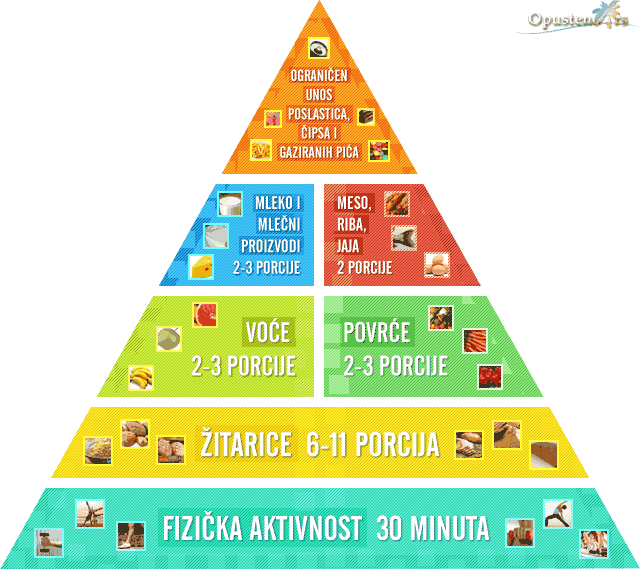 